① Un peu d'aide .........Repasse sur les pointillés.                                           ① Un peu d'aide .........Repasse sur les pointillés. J     J      J     J     J      J     J             J     J      J      J      J      J     J     ② A ton tour! Ecris les majuscules.                                                                   ② A ton tour! Ecris les majuscules.       J  .        .        .        .        .          J               J  .        .        .        .        .            J    J   .        .        .        .        .        .           J                  J   .        .        .        .        .        .            J                 ③ Recopie la phrase.                                                                                             ③ Recopie la phrase. "Je pars demain au Japon!" dit Julie .                  "Je pars demain au Japon!" dit Julie.    .                                                                               .                                                                ④ Révisons aussi les minuscules.... Ecris cette ligne de j .                        ④ Révisons aussi les minuscules.... Ecris cette ligne de j .  j                                                            j                 j                                                               j 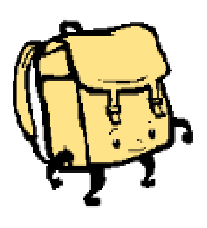 